Student InformationPersonal InformationEmergency Contact InformationIf you feel I should know any information that you are not comfortable with writing, please feel free to e-mail me at tparent@mcpss.com.Teacher Recommendation #1CommentsTeacher Recommendation #2Comments***PLEASE STAPLE 2020 1ST SEMESTER REPORT CARD TO THIS FORM***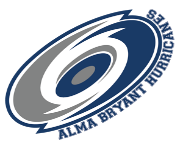 Kickin’ Cane Audition Full Name:LastFirstM.I.Address:Street AddressApartment/Unit #CityStateZIP CodeHome Phone:Alternate Phone:EmailBirth Date:Parent/Guardian Name:Full Name:LastFirstM.I.Address:Street AddressApartment/Unit #CityStateZIP CodePrimary Phone:Alternate Phone:Relationship:Teacher SignatureDateTeacher SignatureDate